Фото отчет по проведению  тематической недели «Скоро, скоро Новый год» в группе раннего возраста  №4Скоро, скоро Новый год!Он торопится, идёт!Постучится в двери к нам:И скажет: здравствуйте, я к вам!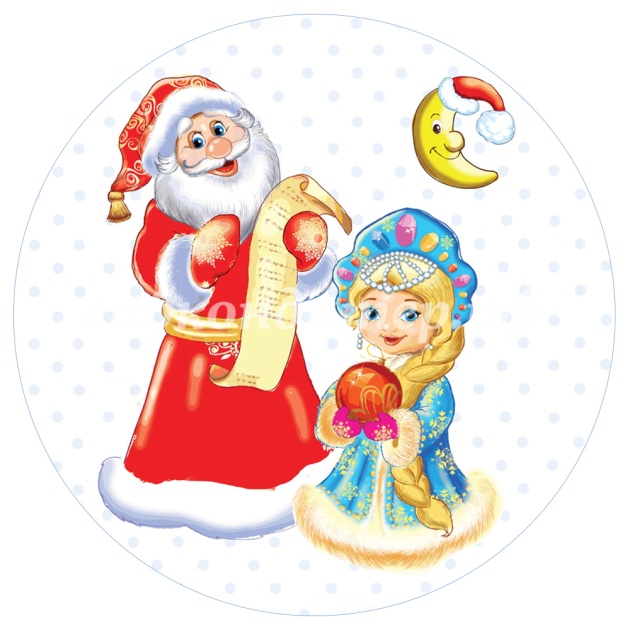 Все когда то случается первый раз, так вот и у наших малышей в декабре месяца  случилось важное  событие!Самый первый утренник для ребят ясельной группы - это всегда трепетно и волнительно. Как только дети привыкнут к детскому саду и воспитателям, благополучно адаптируются к новым социальным условиям, можно начинать подготовку к празднованию долгожданного праздника на планете – Нового года.Цель тематической недели «Скоро, скоро Новый год »- создание условий для обогащения знаний детей о празднике - Новый год и  формирование коммуникативных навыков и умений детей.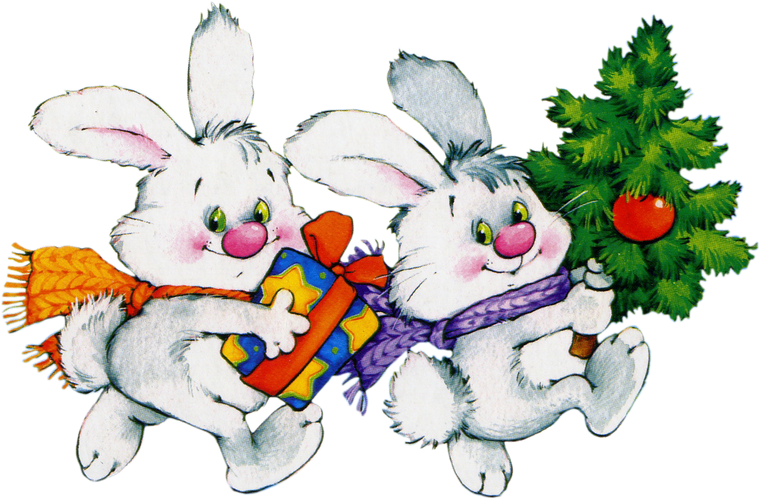 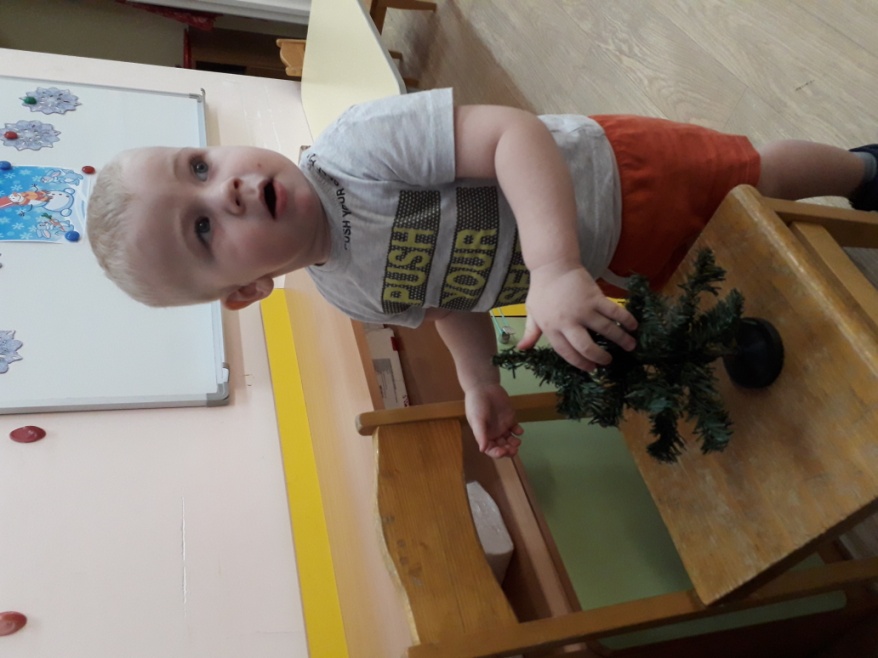 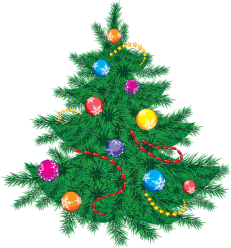 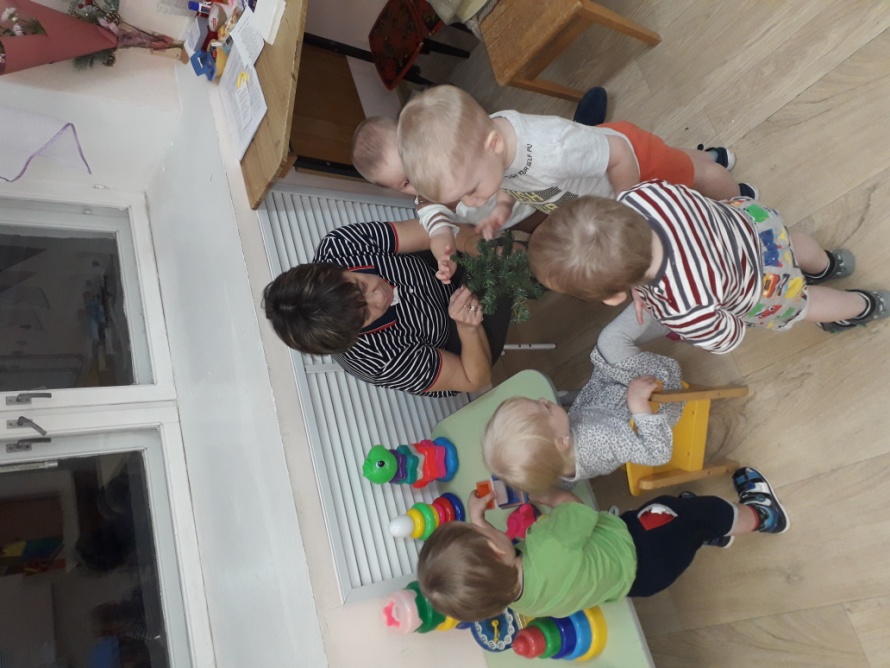 В течение 2х недель мы знакомились с символом новогоднего  праздника ёлочкой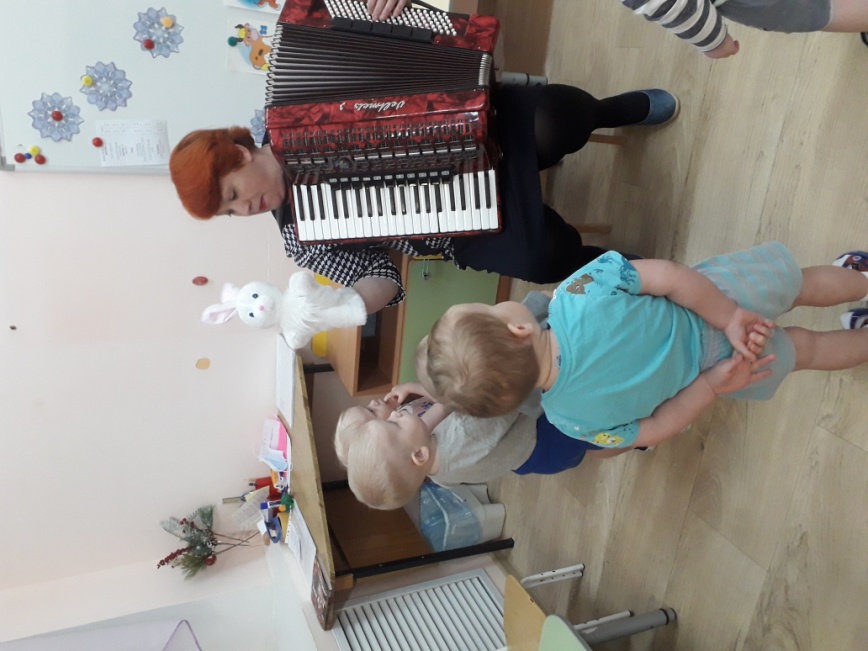 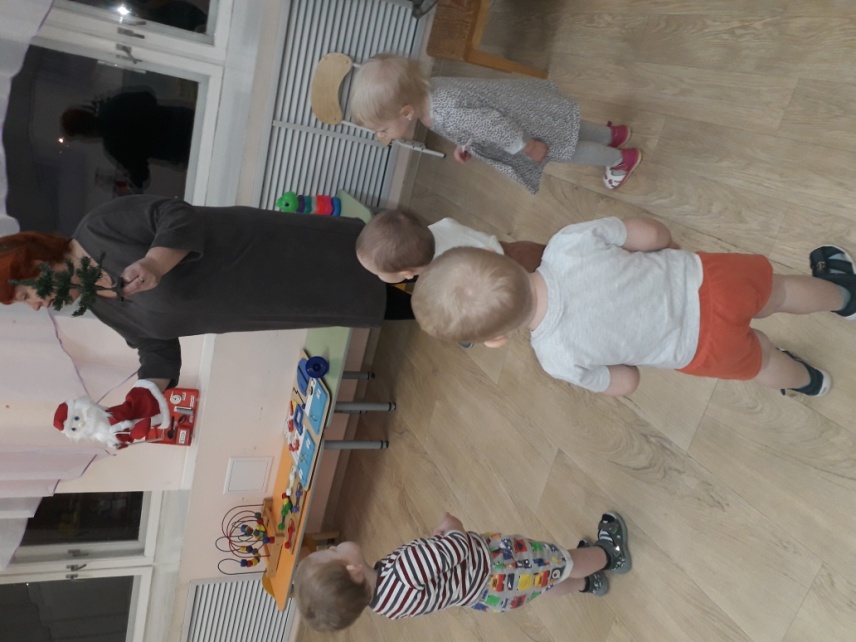 Разучивали новогодние песенки и пляски с нашим музыкальным руководителем Ириной Германовной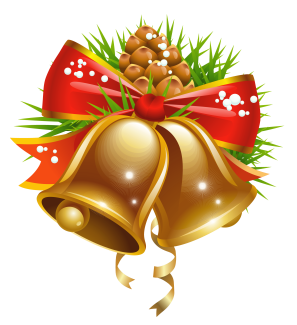 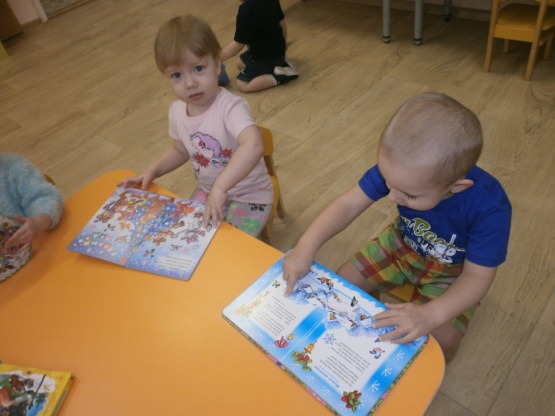 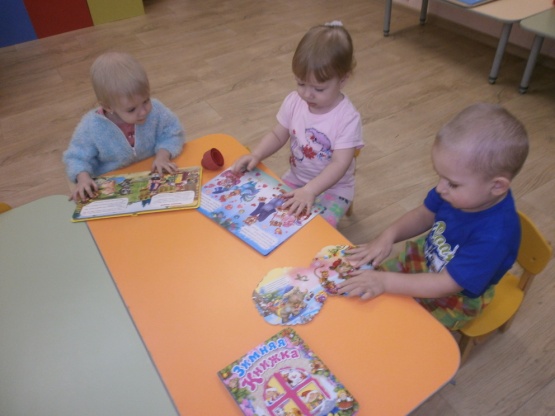 Рассматривали картинки и книжки про Новый год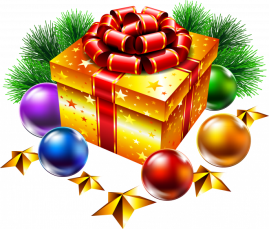 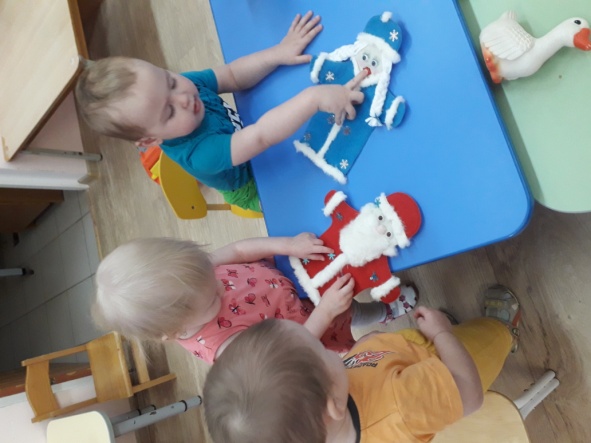 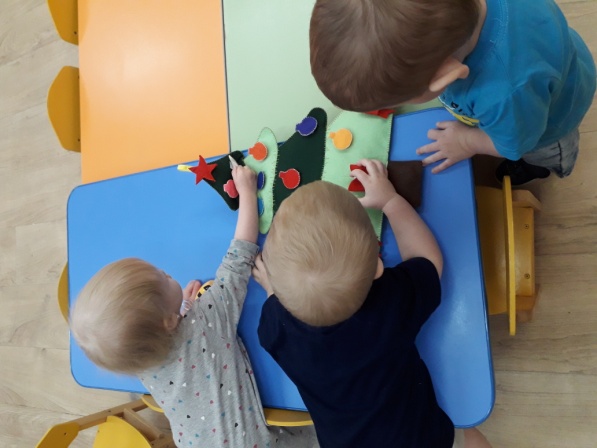 Играли в дидактические игры «Наряди ёлочку», «Кто в гости к нам пришёл»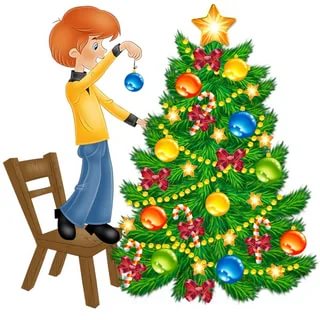 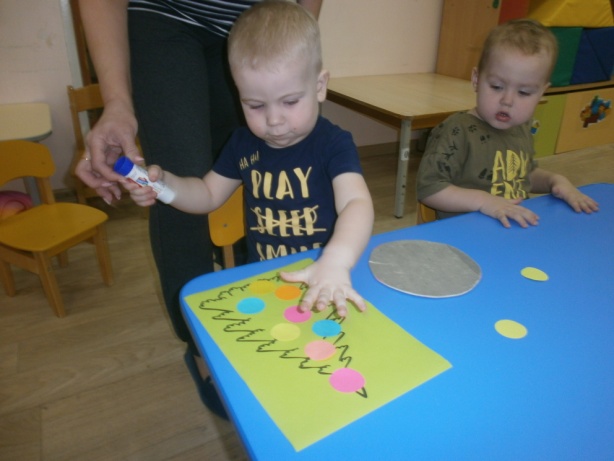 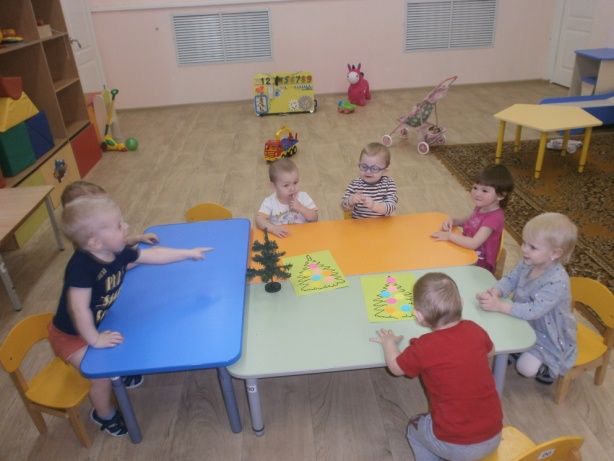 Занимались  творчеством -украшали ёлочку разноцветными шариками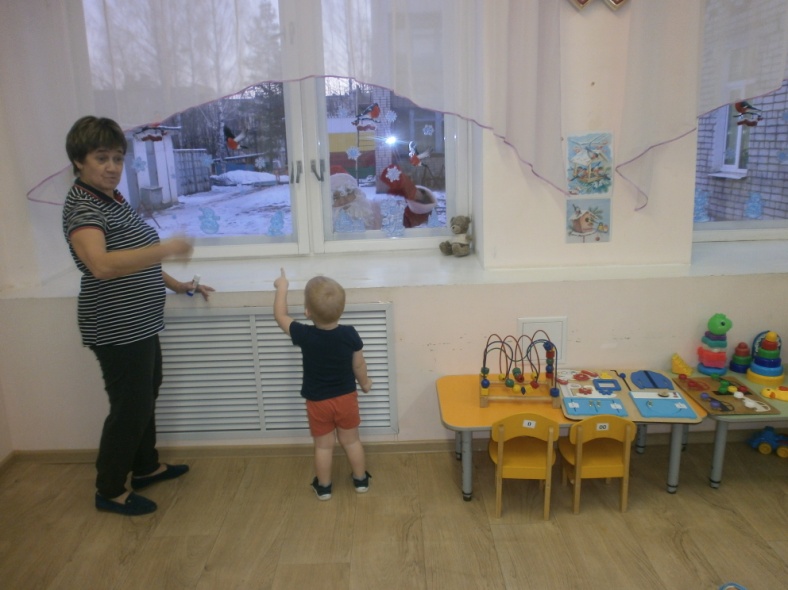 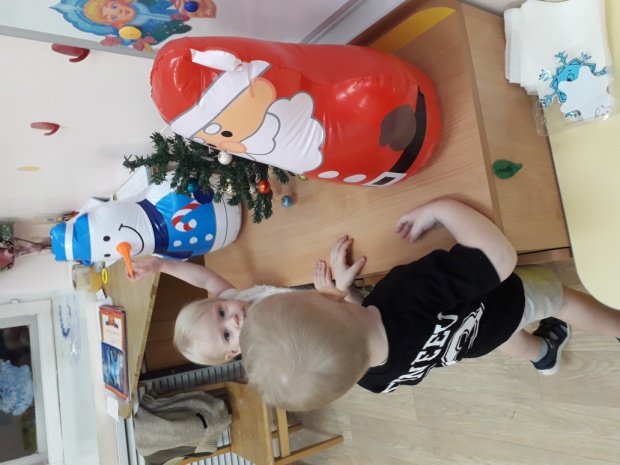 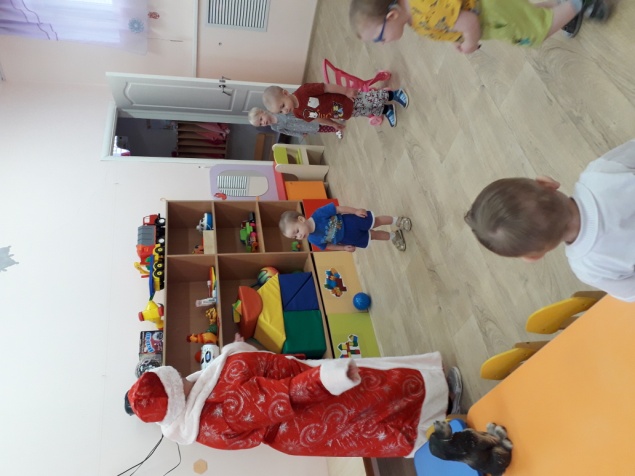 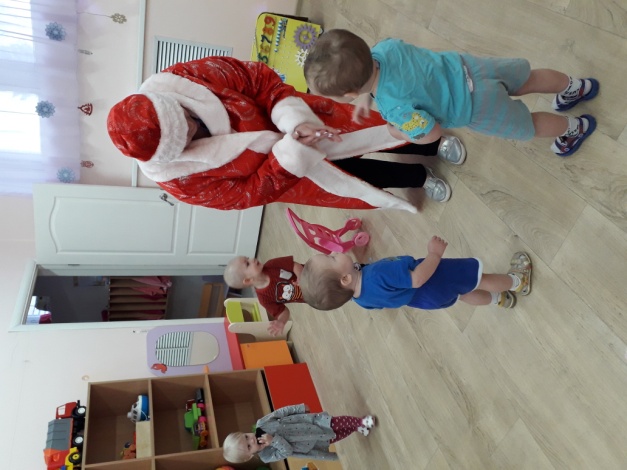 Знакомились с главным героем Нового года --Дедушкой МорозомЗаключительным мероприятием стал новогодний утренник, который подарил детям и взрослым много приятных сюрпризов и сладких подарков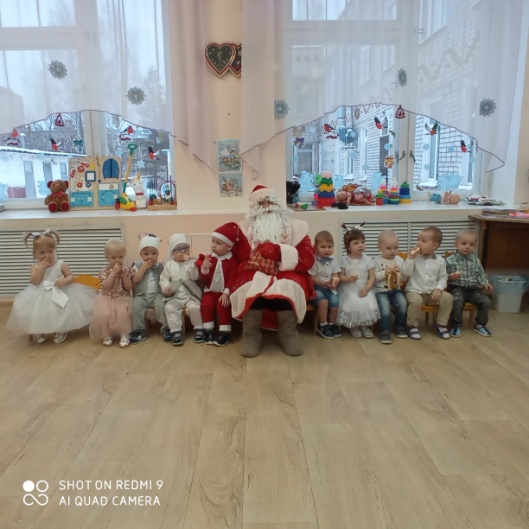 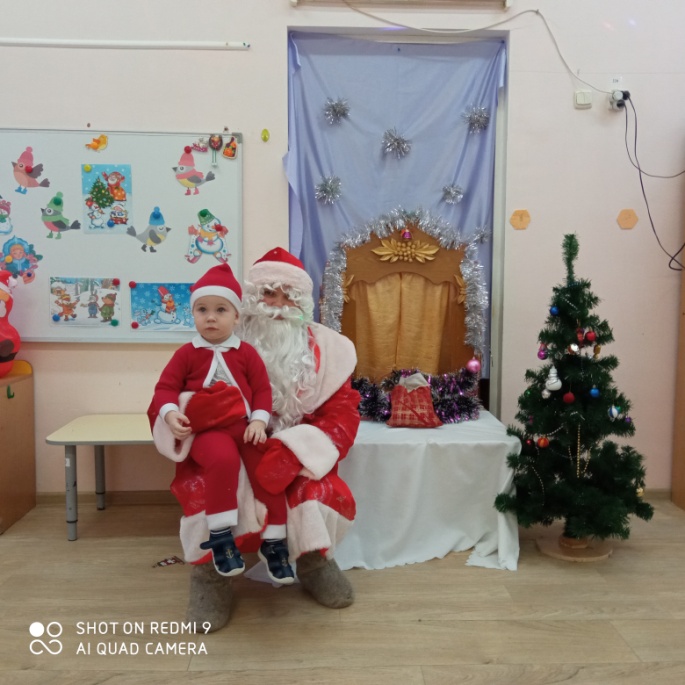 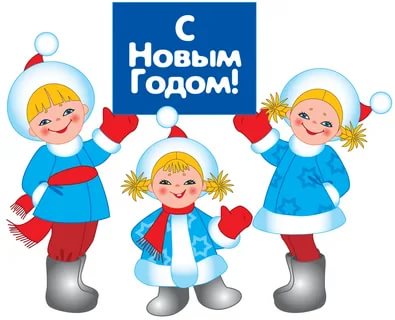 